**Fruit & choice of milk will be offered at every meal**August2021Welcome back, families! We are so excited to have you! We are wrapping you in prayer for a healthy and productive new school year!Child Nutrition NewsPlease, submit your child’s lunch form! You may do so at www.lunchapp.com . While all children will eat free this school year, an application is what determines your child’s eligibility for P-EBT cards. **An application is not needed if you participate in SNAP or TANF. If your child has an allergy or food intolerance, please send a copy of your doctor’s note to bnash@csalabama.org. 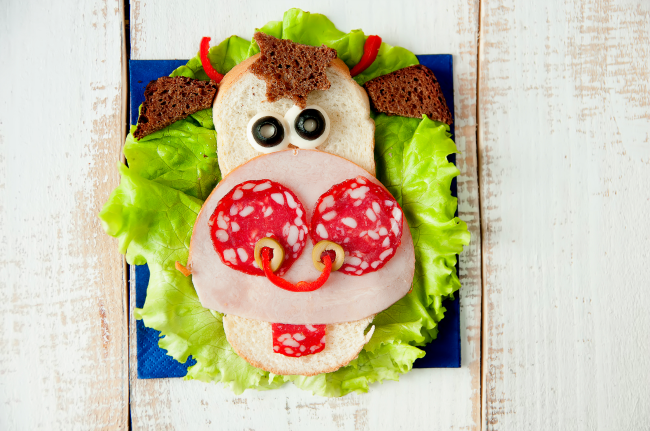 2930Hotdogs
French FriesGreen BeansRectangle PizzaCornApple Juice23456Chicken FingersGreen BeansDinner rollChicken soft tacoPinto Beans JuiceSpaghettiCesar SaladChocolate Chip CookieHam & Cheese CroissantBaked Chips Baby Carrots & RanchPizzaCorn, saladJuice910111213Chicken & Cheese QuesadillaPinto Beans Salisbury SteakMashed Potatoes Candied Yams, JuiceBurgersSweet Potato Fries, saladAnimal crackersTurkey & Cheese Sandwich, Baked Chips JuiceChicken WingsCabbage, Baby Carrots & Ranch1617181920Breaded CatfishHushpuppiesCabbageChicken AlfredoBroccoli 
JuiceBeef & cheese nachosPinto beans PancakesSausage GritsPizzaCornJuice2223242526Chicken & Rice CasseroleGreen PeasCorndogsFriesGreen BeansChicken Sandwich
Fries, juiceChicken ParmesanCesar SaladItalian BreadUncrustables, carrotsBaked Chips Brownie, Juice2931Sliced ham, Dinner roll, Sweet potato casseroleFish sticksHushpuppies
Mixed vegetables